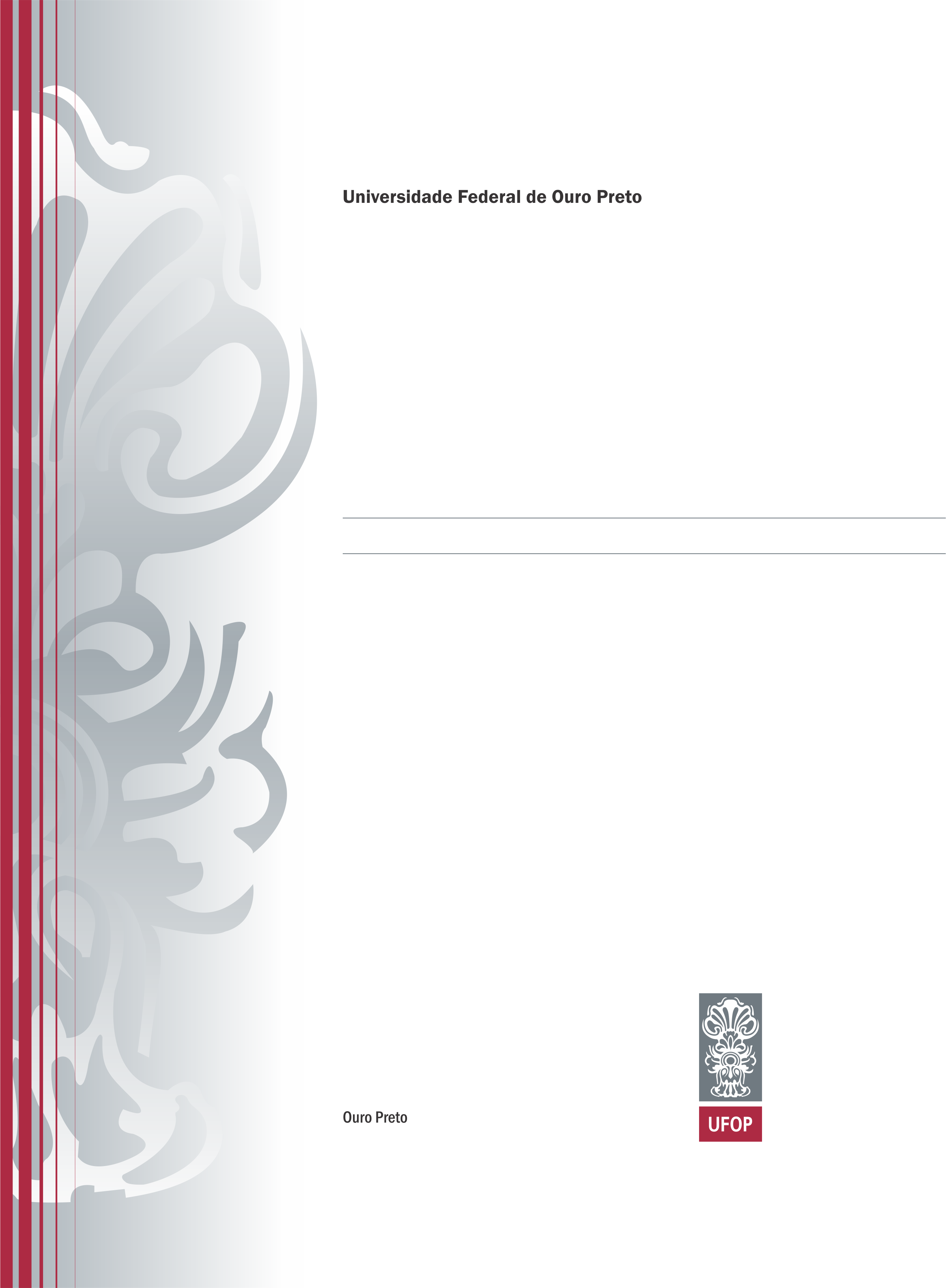 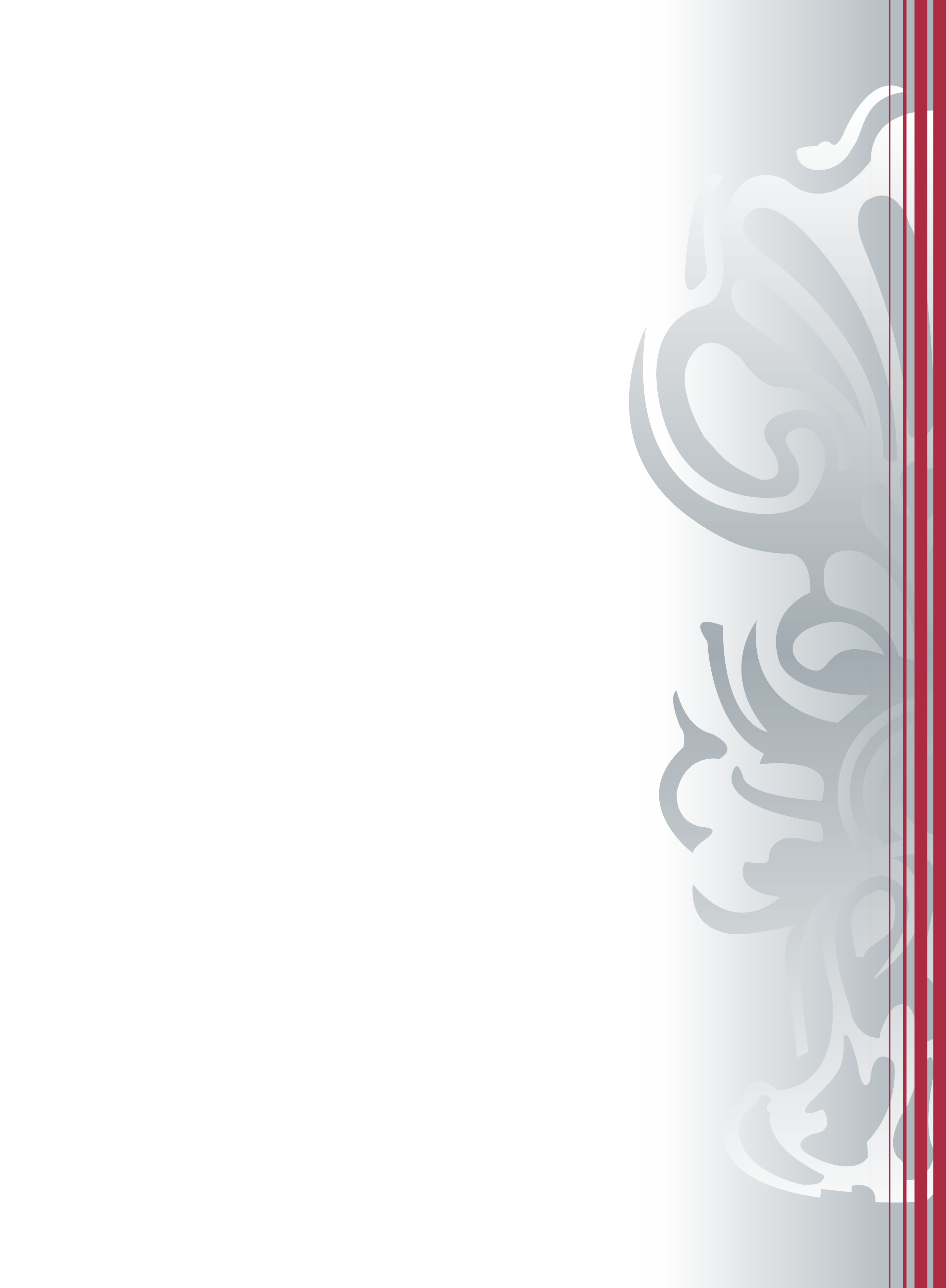 2018Escola de MinasPrograma de Pós-Graduação em Engenharia das ConstruçõesMestrado Profissional em Construção MetálicaNome do(a) Autor(a)